Washington, DCMuriel Bowser, MayorProclamation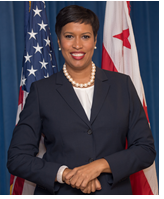 Americans with Disabilities Act DAYJuly 26, 2020WHEREAS, the Americans with Disabilities Act (ADA) was signed into law on July 26, 1990 to ensure the civil rights of citizens with disabilities; andWHEREAS, today marks the 30th anniversary of the signing of the ADA, codifying critical efforts to expand access and opportunity for people with disabilities; andWHEREAS, Washington, DC, and our Office of Disability Rights, the DC Commission on Persons with Disabilities, the Department of Disability Services, and all other District government agencies are deeply committed to continued work to improve quality of life for all who have disabilities; and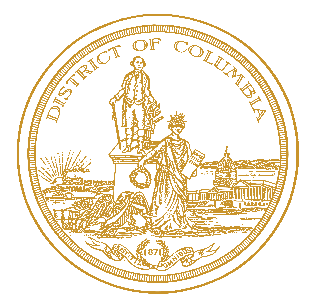 WHEREAS, the District government is working steadfastly with all Washingtonians to ensure that the promise of hope and freedom envisioned by the passage of the ADA comes to fruition; andWHEREAS, on behalf of all Washingtonians, I proudly recognize the many accomplishments made by our citizens with disabilities, as well as their tremendous contributions to exemplifying and bolstering our #DCValues; andWHEREAS, Washington, DC is fully committed to achieving greater social, economic, and personal independence for individuals with disabilities: 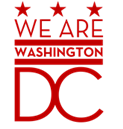 NOW, THEREFORE, I, THE MAYOR OF WASHINGTON, DC, do hereby proclaim July 26, 2020 in Washington, DC as “AMERICANS WITH DISABILITIES ACT DAY” and encourage Washingtonians to join in celebration of the 30th Anniversary of its establishment.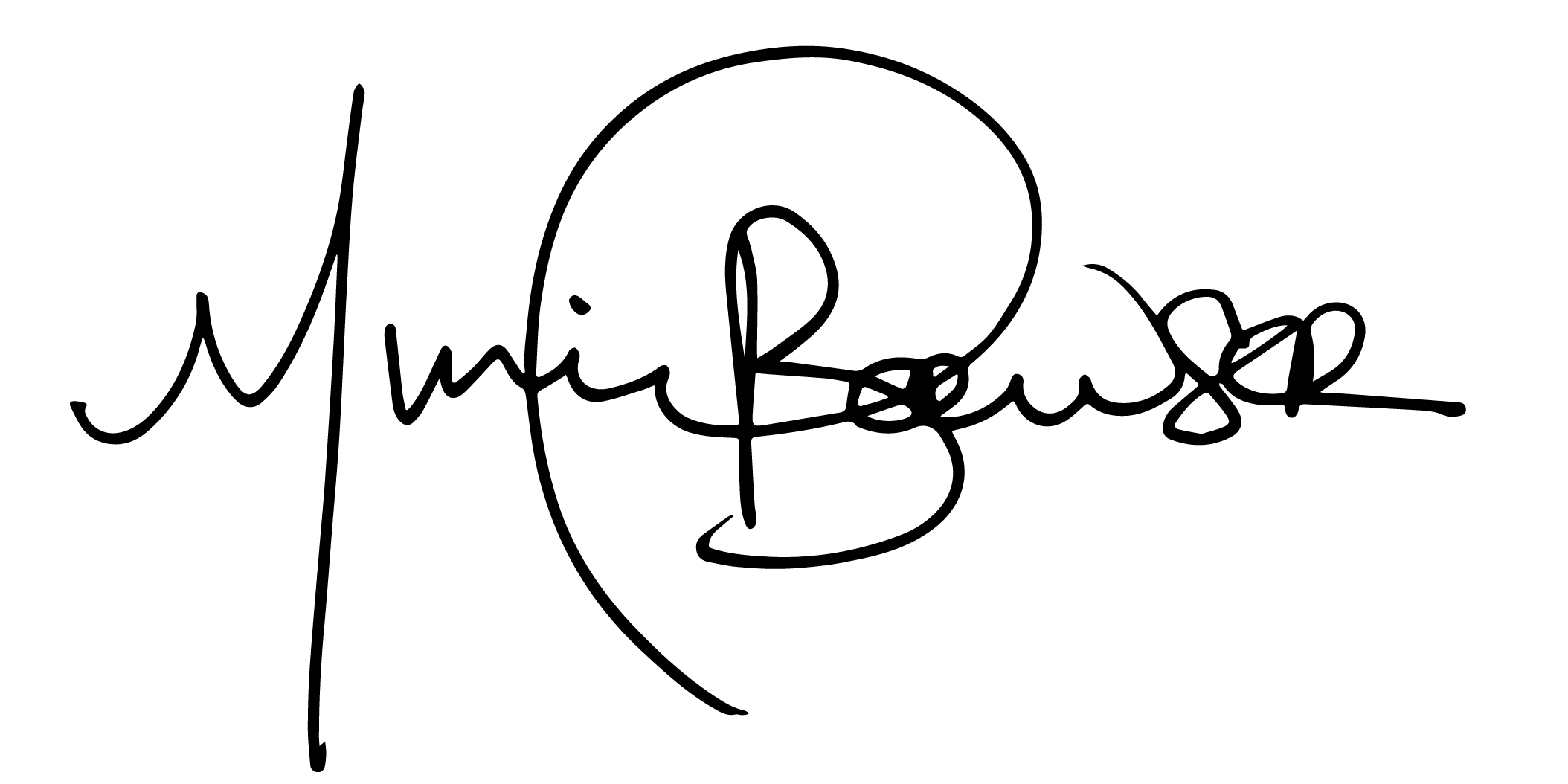 